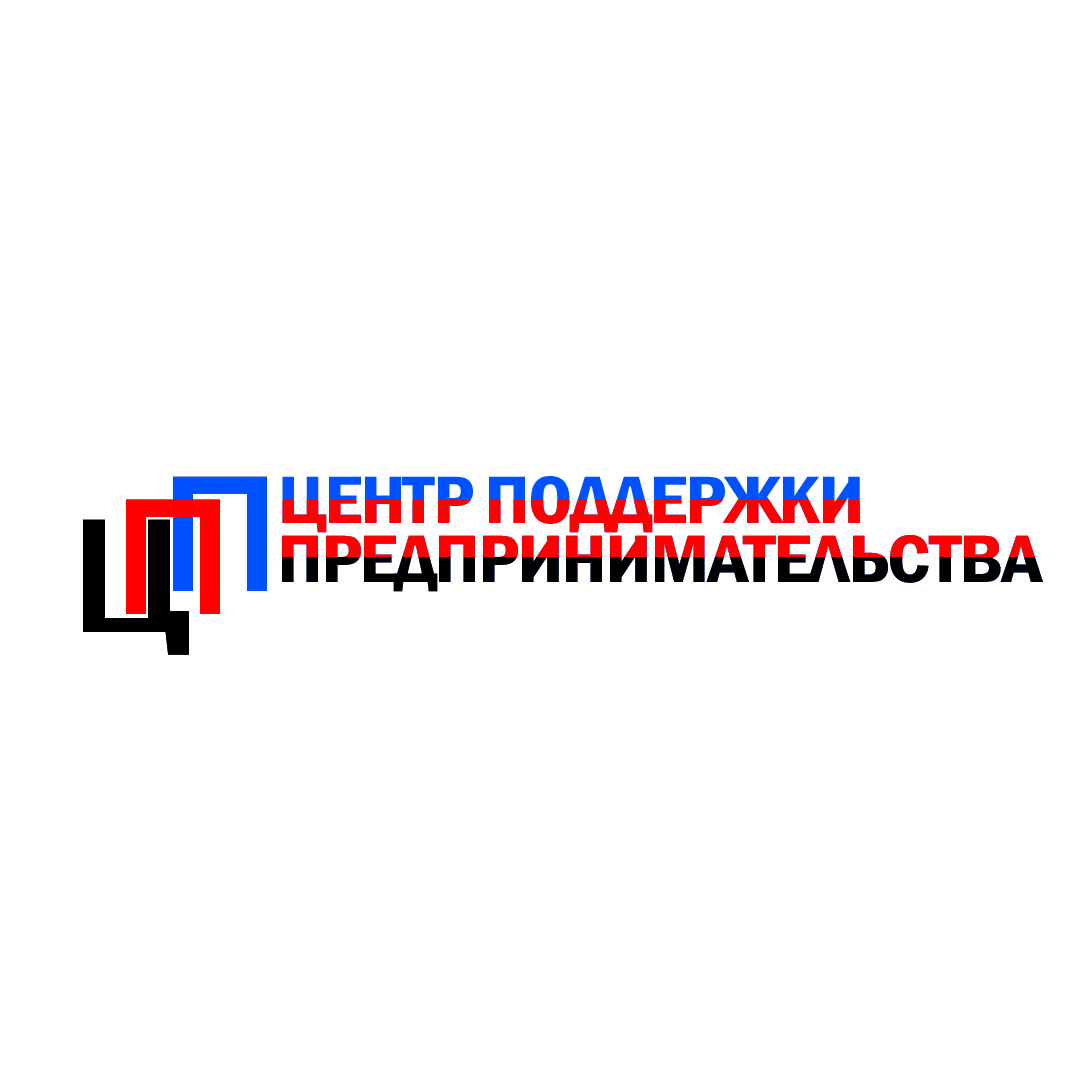 Учреждение образования «Сморгонский государственный колледж»Учреждение образования «Сморгонский государственный колледж» ведет подготовку и переподготовку специалистов с 1994 года. На сегодняшний день наше учреждение аккредитовано (имеет право на осуществление образовательной деятельности, подтвержденное лицензией Министерства образования Республики Беларусь) и по итогам обучения выдаются документы государственного образца, соответствующие заявленным программам образования.Юридическое значение документов об обучении заключается в том, что они «являются необходимым условием для продолжения образования, основанием для трудоустройства и (или) прохождения аттестации в порядке экстерната» («Кодекс об образовании», глава 10, ст. 100).ЦПП оказывает услуги по  обучению, профессиональной подготовке, переподготовке, повышению квалификации по профессиям:«Продавец», «Контролер-кассир». «Повар». «Электрогазосварщик». «Швея». «Плотник-бетонщик». «Столяр».«Токарь».«Арматурщик». «Каменщик».Кроме этого учреждение образования тесно сотрудничает с отделом государственной службы занятости управления по труду, занятости и социальной защите Сморгонского райисполкома по обучению взрослого населения для нужд организаций и предприятий Сморгонского района, включая предприятия частной формы собственности. 2. ЦПП проводит семинары по актуальным вопросам предпринимательской деятельности, основам действующего законодательства в сфере предпринимательства и ремесленничества согласно плана работ.3. ЦПП оказывает услуги по предоставлению помещений субъектам малого и среднего предпринимательства для проведения мероприятий на условиях оплаты (учебные кабинеты, актовый зал, оранжерея «Зимний сад»  и др.).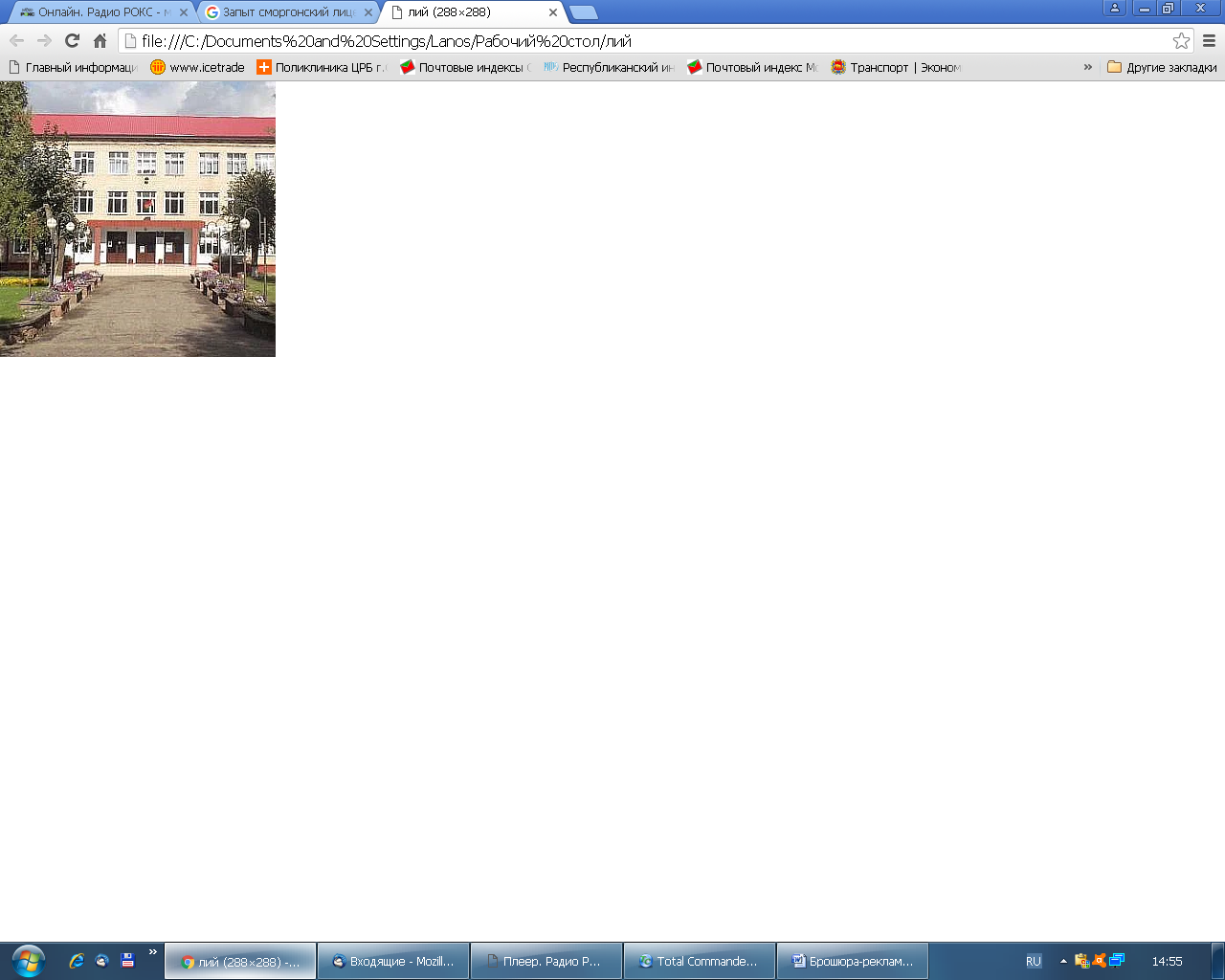 Наш адрес: ул. Иванова, 42,231042, г. Сморгонь,Гродненская область.Контактный телефон:8 (01592) 3 97 07Эл.адрес:mail@smorgon-college.byСайт: smorgon-college.by